Začátek jednání: 	18:05 hod.Konec jednání: 	19:40 hod.Místo jednání: 	budova KD v Lipové Přítomní členové zastupitelstva: 	pp. Petr Hošťálek, Rostislav Filip, Ing. Vilma Hašlová, p. Zdeněk Zámečník, Libor Symerský, Milan Sivera, Bc. Stanislav Zámorský, Mg. Miroslava PilařováOmluveni:  p. Petr Navrátil Hosté: dle prezenční listinyPřítomno 8 členů zastupitelstva obce  - zastupitelstvo usnášeníschopné.Program zasedání zastupitelstva obce: 1/    Zahájení2/    Určení zapisovatele a ověřovatelů 3/    Schválení programu zasedání zastupitelstva obce4/    Kontrola usnesení z minulého zasedání5/    Dodatek č.2 s firmou HP Hradil6/    Rozpočtové opatření č.47/    Výběrové řízení – výsledky hodnotící komise 8/    Rekonstrukce veřejného osvětlení – Smlouva o dílo9/    Smlouva o nájmu plynárenského zařízení10/  Žádost o odkup parcely č. 120 v k. ú. Lipová u Přerova11/  Časový plán výměny kotlů na tuhá paliva12/  Různé (digitální mapa Ol. kraje, komplexní pozemková úprava, nebezpečný odpad, guláše 2022, sběr        technickoekonomických atributů-Katastrální úřad Přerov)13/  ZávěrZahájení Starosta obce jako předsedající uvítal přítomné a zahájil jednání zastupitelstva obce. Určení zapisovatele a ověřovatelů       Zapisovatelem určen p. Alena Odvršová a ověřovateli p. Zdeněk Zámečník a  Ing. Vilma Hašlová       Návrh usnesení č. 1: Zastupitelstvo obce schvaluje zapisovatelem p. Alenu Odvršovou a ověřovatele                                             zápisu p. Zdeňka Zámečníka a Ing. Vilmu Hašlovou.        Výsledek hlasování:               	pro: 8	proti: 0	zdržel se: 0        Usnesení č. 1 bylo schváleno.Schválení programu zasedání zastupitelstva obce       Návrh usnesení č. 2:     Zastupitelstvo obce schvaluje program zasedání zastupitelstva obce.        Výsledek hlasování:	                  pro: 8	   proti: 0   zdržel se: 0       Usnesení č. 2 bylo schváleno.Kontrola usnesení z minulého zasedání        Bez námitek.       Návrh usnesení č.3:                Zastupitelstvo obce schvaluje zápis ze zasedání zastupitelstva obce ze dne               24.2.2022 bez námitek.        Výsledek hlasování:	                  pro: 8    proti: 0   držel se: 0       Usnesení č. 3 bylo schváleno.Dodatek č.2 s firmou HP zemní práce s.r.o. Hradil Petr Předsedající seznámil s dodatkem č.2 firmy HP zemní práce s.r.o. Hradil Petr, Radkova Lhota ohledně změny          položkového rozpočtu méně a víceprací na akci “Zasíťování parcel č.57/3 a 58/1“ v k.ú. Lipová u Přerova.      ZO Lipová doporučuje vyvolat jednání s firmou VaK Přerov ohledně vodovodu u připojených parcel.         Návrh usnesení č.4:                Zastupitelstvo obce schvaluje dodatek č.2 s firmou HP zemní práce s.r.o. Hradil                                                    Petr, Radkova lhota a pověřuje starostu obce podpisem tohoto dodatku č.2      Výsledek hlasování:	                  pro: 8    proti: 0   zdržel se: 0      Usnesení č. 4 bylo schváleno.Rozpočtové opatření č.4Předsedající seznámil s rozpočtovým opatřením č.4 v důsledku výdajů na hmotnou pomoc Ukrajině.       Návrh usnesení č. 5:    Zastupitelstvo obce schvaluje rozpočtové opatření č. 4 v předneseném znění                                Výsledek hlasování:           	  pro: 8	 proti: 0	    zdržel se: 0       Usnesení č. 5 bylo schváleno. Výběrové řízení  na akci „Rekonstrukce veřejného osvětlení v obci Lipová, etapa 1“ – výsledky hodnotící komiseMgr.Pilařová seznámila přítomné s výsledky hodnotící komise výběrového řízení na akci „Rekonstrukce veřejného osvětlení v obci Lipová, etapa 1“. Ze 4 nabídek vyhodnotila jako nejvýhodnější firmu ELNERMONT, Černovír 368, 779 00 Olomouc s nejnižší cenovou nabídkou   1.795.554,49 Kč. (2. firma MSEM,a.s. Frýdek-Místek…1.929.774,55 Kč, 3. firma INSTA CZ s.r.o. Olomouc…2.057.438,72 Kč, 4. firma JICOM, spol. s r.o. Brno …..3.219.282 Kč).       Návrh usnesení č. 6:    Zastupitelstvo obce schvaluje výsledek hodnotící komise na akci  „Rekonstrukce                                              veřejného osvětlení v obci Lipová, etapa 1“  firmu s nejnižší cenovou nabídkou a                                             to: ELNERMONT, Černovír 368, 779 00 Olomouc.                          Výsledek hlasování:           	  pro: 8         proti: 0	    zdržel se: 0       Usnesení č. 6 bylo schváleno. Rekonstrukce veřejného osvětlení – Smlouva o díloNávrh usnesení č. 7:     Zastupitelstvo obce schvaluje Smlouvu o dílo s firmou ELNERMONT,                                                          Černovír  368, 779 00 Olomouc a pověřuje starostu obce podpisem této smlouvy.       Výsledek hlasování:                   pro:  8         proti:   0           zdržel se:   0       Usnesení č. 7 bylo schváleno.Smlouva o nájmu plynárenského zařízení Návrh usnesení č. 8:     Zastupitelstvo obce schvaluje Smlouvu o nájmu plynárenského zařízení ROZ Lipová                                      u Přerova, STL plynovod + 1 PP s firmou GasNet s.r.o. Ústí nad Labem a pověřuje                                     starostu obce podpisem této smlouvy.       Výsledek hlasování:                   pro:  8         proti:   0           zdržel se:   0       Usnesení č. 8 bylo schváleno.Žádost o odkup parcely č. 120 v k. ú. Lipová u Přerova  Předsedající seznámil přítomné s druhou žádostí o odkup parcely č. 120 v k.ú. Lipová u Přerova.   ZO Lipová po projednání obou žádostí upouští od záměru prodat tuto parcelu s ohledem na probíhající pozemkovou úpravu.Návrh usnesení č. 9:     Zastupitelstvo obce upouští od záměru prodat parcelu č.120 v k.ú. Lipová u Přerova.       Výsledek hlasování:                   pro:  8         proti:   0           zdržel se:   0        Usnesení č.9 bylo schváleno.Časový plán obce LipováPředsedající seznámil přítomné s časovým plánem obce Lipová na výměnu kotlů na tuhá paliva.ZO Lipová bere na vědomí.RůznéInformace o nabídce firmy Raab Bystřice pod Hostýnem na pokládku kabelů akce „Rekonstrukce veřejného osvětlení v obci Lipová, etapa 1“Probíhající pozemková úprava v obciVelkoobjemový odpad 6.-9.5.2022Nebezpečný odpad  14.5.2022Akce Guláše 2022Mostek přes BystřičkuSběr železného šrotu sobota 7.5.2022Poděkování starosty za brigádu při úklidu katastru obceZměna územního plánu – 8 žádostíVolby 2022Pojištění majetku obceFotovoltaikaZávěr       Předsedající poděkoval za účast na zasedání a ve 19.40 jednání ukončil.Předsedající se ke každému bodu zasedání dotazoval členů zastupitelstva obce  i všech zúčastněných na jejich připomínky k jednotlivým bodům.       Zapisovatel:    Alena Odvršová              	………………..       Ověřovatelé:    Zdeněk Zámečník          …………………                               Ing. Vilma Hašlová        …………………        Lipová  12.5.2022                                                                                                                                        Petr Hošťálek,starosta obce         Originál vč. podpisů a příloh k nahlédnutí v kanceláři OÚ.   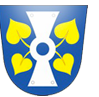 Zápis ze zasedání zastupitelstva obce Lipováze dne 5.5.2022